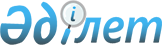 О внесении изменений в постановление акимата города Шымкент от 5 августа 2022 года № 1464 "Об определении и утверждении мест размещения нестационарных торговых объектов на территории города Шымкент"Постановление акимата города Шымкент от 14 июня 2024 года № 2817. Зарегистрировано в Департаменте юстиции города Шымкент 21 июня 2024 года № 215-17
      Акимат города Шымкент ПОСТАНОВЛЯЕТ:
      1. Внести в постановление акимата города Шымкент от 5 августа 2022 года № 1464 "Об определении и утверждении мест размещения нестационарных торговых объектов на территории города Шымкент" (зарегистрированное в Реестре государственной регистрации нормативных правовых актов за № 29041) следующие изменения:
      в пункт 2 указанного постановления внесено изменение на казахском языке, текст на русском языке не изменяется;
      приложение к указанному постановлению изложить в новой редакции согласно приложению к настоящему постановлению.
      2. Государственному учреждению "Управление предпринимательства и индустриально-инновационного развития города Шымкент" в установленном законодательстве Республики Казахстан порядке обеспечить:
      1) государственную регистрацию настоящего постановления в Департаменте юстиции города Шымкент;
      2) размещение настоящего постановления на интернет-ресурсе акимата города Шымкент после его официального опубликования.
      2. Контроль за исполнением настоящего постановления возложить на курирующего заместителя акима города Шымкент.
      3. Настоящее постановление вводится в действие по истечении десяти календарных дней после дня его первого официального опубликования. Места размещения нестационарных торговых объектов на территории города Шымкент
					© 2012. РГП на ПХВ «Институт законодательства и правовой информации Республики Казахстан» Министерства юстиции Республики Казахстан
				
      Аким города Шымкент 

Г. Сыздыкбеков
Приложение к
постановлению
Акимат города Шымкент
от 14 июня 2024 года № 2817Приложение к
постановлению акимата
города Шымкент
от 5 августа 2020 год № 1464
№
Месторасположение нестационарных торговых объектов (палатка)
Занимаемая площадь (квадратный метр)
Близлежащая инфраструктура (торговые объекты, в которых реализуется схожий ассортимент товаров, а также объекты общественного питания)
Сфера деятельности
Период осуществления торговой деятельности (лет)
Абайский район
Абайский район
Абайский район
Абайский район
Абайский район
Абайский район
1.
Микрорайон Бозарық, автостоянка напротив дома 471А
12 
В радиусе 200 метров торговые объекты, в которых реализуется схожий ассортимент товаров отсутствует
Розничная торговля (реализация сельскохозяйственной продукции)
5
2.
Микрорайон Шымсити, справа от дома 21 (место проведения ярмарки)
12 
В радиусе 200 метров торговые объекты, в которых реализуется схожий ассортимент товаров отсутствует
Розничная торговля (реализация сельскохозяйственной продукции)
5
3.
Микрорайон Асар-2, справа от дома 14А
12 
В радиусе 200 метров торговые объекты, в которых реализуется схожий ассортимент товаров отсутствует
Розничная торговля (реализация сельскохозяйственной продукции)
5
4.
Микрорайон Достық, напротив специализированного центра обслуживания населения
12 
В радиусе 200 метров торговые объекты, в которых реализуется схожий ассортимент товаров отсутствует
Розничная торговля (реализация сельскохозяйственной продукции)
5
5.
Тамерлановское шоссе, автостоянка строительного магазина "Закир"
12 
В радиусе 200 метров торговые объекты, в которых реализуется схожий ассортимент товаров отсутствует
Розничная торговля (реализация сельскохозяйственной продукции)
5
6.
Улица У.Аргынбекова, автоястоянка магазина "TAN JU"
12 
В радиусе 200 метров торговые объекты, в которых реализуется схожий ассортимент товаров отсутствует
Розничная торговля (реализация сельскохозяйственной продукции)
5
7.
Микрорайон Асар-2, улица Сырым батыра, за автобусной остановкой "Автомойка"
12 
В радиусе 200 метров торговые объекты, в которых реализуется схожий ассортимент товаров отсутствует
Розничная торговля (реализация сельскохозяйственной продукции)
5
8.
Микрорайон Акжайык, за автобусной остановкой "Ақжайық"
12
В радиусе 200 метров торговые объекты, в которых реализуется схожий ассортимент товаров отсутствует
Розничная торговля (реализация сельскохозяйственной продукции)
5
9.
Жилой массив Кайнарбулак, улица Сырым батыра, слева от коммунального государственного учреждения "Общеобразовательная средняя школа № 83" управления образования города Шымкент
12
В радиусе 200 метров торговые объекты, в которых реализуется схожий ассортимент товаров отсутствует
Розничная торговля (реализация сельскохозяйственной продукции)
5
10.
Микрорайон Достык, улица Акбосага, напротив строительного магазина "Жүзбай ата"
12 
В радиусе 200 метров торговые объекты, в которых реализуется схожий ассортимент товаров отсутствует
Розничная торговля (реализация сельскохозяйственной продукции) 
5
Аль-Фарабийский район
Аль-Фарабийский район
Аль-Фарабийский район
Аль-Фарабийский район
Аль-Фарабийский район
Аль-Фарабийский район
11.
15 микрорайон, на территории дворца Фосфорников, автостоянка 1
12 
В радиусе 200 метров торговые объекты, в которых реализуется схожий ассортимент товаров отсутствует
Розничная торговля (реализация сельскохозяйственной продукции)
5
12.
15 микрорайон, на территории дворца Фосфорников, автостоянка 2
12 
В радиусе 200 метров торговые объекты, в которых реализуется схожий ассортимент товаров отсутствует
Розничная торговля (реализация сельскохозяйственной продукции)
5
13.
Улица Есил, напротив дома 2, перед продуктовым магазином "Арай"
12
В радиусе 200 метров торговые объекты, в которых реализуется схожий ассортимент товаров отсутствует
Розничная торговля (реализация сельскохозяйственной продукции)
5
14.
Микрорайон Сауле, улица Зерде, 45/1 перед зданием ТОО "Нимекс Транс" 
12 
В радиусе 200 метров торговые объекты, в которых реализуется схожий ассортимент товаров отсутствует
Розничная торговля (реализация сельскохозяйственной продукции)
5
15.
Микрорайон Сауле, пересечение улиц Зерде и Ж.Жабаева, напротив магазина "Хансулу"
12 
В радиусе 200 метров торговые объекты, в которых реализуется схожий ассортимент товаров отсутствует
Розничная торговля (реализация сельскохозяйственной продукции)
5
16.
Жилой массив Текесу, слева от мечети "Садырбай ата"
12 
В радиусе 200 метров торговые объекты, в которых реализуется схожий ассортимент товаров отсутствует
Розничная торговля (реализация сельскохозяйственной продукции)
5
17.
Микрорайон Сайрам, за домом 38А 
12 
В радиусе 200 метров торговые объекты, в которых реализуется схожий ассортимент товаров отсутствует
Розничная торговля (реализация сельскохозяйственной продукции)
5
Район Еңбекші
Район Еңбекші
Район Еңбекші
Район Еңбекші
Район Еңбекші
Район Еңбекші
18.
Микрорайон Азат, улица Акниет, дом 1, слева от магазина "Айс"
12 
В радиусе 200 метров торговые объекты, в которых реализуется схожий ассортимент товаров отсутствует
Розничная торговля (реализация сельскохозяйственной продукции)
5
19.
Улица Капал батыра, перед домом 52
12 
В радиусе 200 метров торговые объекты, в которых реализуется схожий ассортимент товаров отсутствует
Розничная торговля (реализация сельскохозяйственной продукции)
5
20.
Ленгерское шоссе, справа от остановки "Мал базары" 
12 
В радиусе 200 метров торговые объекты, в которых реализуется схожий ассортимент товаров отсутствует
Розничная торговля (реализация сельскохозяйственной продукции)
5
21.
Ленгерское шоссе, справа от остановки "Арка"
12
В радиусе 200 метров торговые объекты, в которых реализуется схожий ассортимент товаров отсутствует
Розничная торговля (реализация сельскохозяйственной продукции)
5
22.
Жилой массив Бадам-1, Ленгерское шоссе, напротив автозаправочной станции "КазРосНефть"
60 (5 мест)
В радиусе 200 метров торговые объекты, в которых реализуется схожий ассортимент товаров отсутствует
Розничная торговля (реализация сельскохозяйственной продукции)
5
23.
Жилой массив Бадам-1, Ленгерское шоссе, поворот на молочно-техническую ферму (МТФ)
24 
(2 места)
В радиусе 200 метров торговые объекты, в которых реализуется схожий ассортимент товаров отсутствует
Розничная торговля (реализация сельскохозяйственной продукции)
5
24.
Жилой массив Тогус, улица Нефтеразведка, перед домом 11
12 
В радиусе 200 метров торговые объекты, в которых реализуется схожий ассортимент товаров отсутствует
Розничная торговля (реализация сельскохозяйственной продукции)
5
25.
Улица А.Алимбетова, перед домом 189
12 
В радиусе 200 метров торговые объекты, в которых реализуется схожий ассортимент товаров отсутствует
Розничная торговля (реализация сельскохозяйственной продукции)
5
Район Каратау
Район Каратау
Район Каратау
Район Каратау
Район Каратау
Район Каратау
26.
Жилой массив Сайрам, улица А.Темир, здание 237/16, перед торговым центром "Шадмат"
36 
(3 места) 
В радиусе 200 метров торговые объекты, в которых реализуется схожий ассортимент товаров отсутствует
Розничная торговля (реализация сельскохозяйственной продукции)
5
27.
Микрорайон Нурсат-3, автостоянка за домом 83
12 
В радиусе 200 метров торговые объекты, в которых реализуется схожий ассортимент товаров отсутствует
Розничная торговля (реализация сельскохозяйственной продукции)
5 
28.
Микрорайон Нурсат-3, автостоянка за домом 45
12 
В радиусе 200 метров торговые объекты, в которых реализуется схожий ассортимент товаров отсутствует
Розничная торговля (реализация сельскохозяйственной продукции)
5
29.
Микрорайон Тұран, автостоянка рядом с домом 359/10
12 
В радиусе 200 метров торговые объекты, в которых реализуется схожий ассортимент товаров отсутствует
Розничная торговля (реализация сельскохозяйственной продукции)
5
30.
Микрорайон Тассай, улица Ш.Уалиханова справа от дома 2
12 
В радиусе 200 метров торговые объекты, в которых реализуется схожий ассортимент товаров отсутствует
Розничная торговля (реализация сельскохозяйственной продукции)
5
31.
Микрорайон Тұран-2, автостоянка перед домом 35А
12 
В радиусе 200 метров торговые объекты, в которых реализуется схожий ассортимент товаров отсутствует
Розничная торговля (реализация сельскохозяйственной продукции)
5
32.
Дачный массив Бозарық, автостоянка перед зданием 21/22
60 (5 мест) 
В радиусе 200 метров торговые объекты, в которых реализуется схожий ассортимент товаров отсутствует
Розничная торговля (реализация сельскохозяйственной продукции)
5
33.
Микрорайон Тұран, Алматинская трасса, 21/23 автостоянка торгового центра "Бақыт"
12 
В радиусе 200 метров торговые объекты, в которых реализуется схожий ассортимент товаров отсутствует
Розничная торговля (реализация сельскохозяйственной продукции)
5
34.
Микрорайон Таскен, улица Бабашулы, перед домом 146
12
В радиусе 200 метров торговые объекты, в которых реализуется схожий ассортимент товаров отсутствует
Розничная торговля (реализация сельскохозяйственной продукции)
5
35.
Микрорайон Нурсат, автостоянка торгового центра "RAHIMA PLAZA" (со стороны улицы У.Аргынбекова)
12 
В радиусе 200 метров торговые объекты, в которых реализуется схожий ассортимент товаров отсутствует
Розничная торговля (реализация сельскохозяйственной продукции)
5
Район Тұран
Район Тұран
Район Тұран
Район Тұран
Район Тұран
Район Тұран
36.
Улица Зердели, перед домом 2Б
24 (2 места)
В радиусе 200 метров торговые объекты, в которых реализуется схожий ассортимент товаров отсутствует
Розничная торговля (реализация сельскохозяйственной продукции)
5
37.
4 микрорайон, перед административным зданием 17а/2
24 (2 места)
В радиусе 200 метров торговые объекты, в которых реализуется схожий ассортимент товаров отсутствует
Розничная торговля (реализация сельскохозяйственной продукции)
5
38.
Парк "Абая", улица М.Сапарбаева, напротив дома 2
24 
(2 места)
В радиусе 200 метров торговые объекты, в которых реализуется схожий ассортимент товаров отсутствует
Розничная торговля (реализация сельскохозяйственной продукции)
5
39.
Улица О.Жандосова, за домом 2
24 
(2 места)
В радиусе 200 метров торговые объекты, в которых реализуется схожий ассортимент товаров отсутствует
Розничная торговля (реализация сельскохозяйственной продукции)
5
40.
Улица 1 Мая, справа от административного здания 10а
24
(2 места)
В радиусе 200 метров торговые объекты, в которых реализуется схожий ассортимент товаров отсутствует
Розничная торговля (реализация сельскохозяйственной продукции)
5
41.
Микрорайон Спортивный, улица А.Байтурсынова, 81/1, слева от торгового центра "Керемет"
12 
В радиусе 200 метров торговые объекты, в которых реализуется схожий ассортимент товаров отсутствует
Розничная торговля (реализация сельскохозяйственной продукции)
5
42.
Микрорайон Казыгурт, Алматинское шоссе, 15/11 справа от автозаправочной станции "BekNur gaz" 
24 
(2 места)
В радиусе 200 метров торговые объекты, в которых реализуется схожий ассортимент товаров отсутствует
Розничная торговля (реализация сельскохозяйственной продукции)
5
43.
Жилой массив Жанаталап, улица Г.Абдраимова, 3/4 перед мечетью "Есіркеп ұлы Қырықбай ата"
24
(2 места)
В радиусе 200 метров торговые объекты, в которых реализуется схожий ассортимент товаров отсутствует
Розничная торговля (реализация сельскохозяйственной продукции)
5